«Утверждаю»Президент РАМС Саркисова В.АПЛАН РАБОТЫ СПЕЦИАЛИЗИРОВАННОЙ СЕКЦИИ «АНЕСТЕЗИОЛОГИЯ И РЕАНИМАТОЛОГИЯ»Общероссийской общественной организации «Ассоциации медицинских сестер России»на 2024 год  Председатель специализированной секцииРАМС   «Анестезиология и реаниматология»Иноземцева О.Е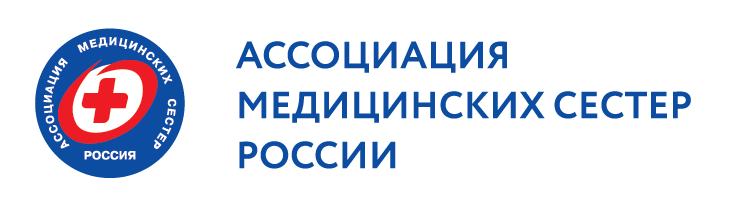 Специализированная секция  «Сестринское дело в анестезиологии и реаниматологии»№п\пМероприятияСрокисполненияУчастие исполнителейОтветственные за организациюОрганизационные мероприятия:Организационные мероприятия:Организационные мероприятия:Организационные мероприятия:Организационные мероприятия:1.1Проведение заседания  специализированной секции РАМС  «Анестезиология и реаниматология» видеоконференция   ZOOMЕжемесячно 2024гВсе члены секции по согласованиюИноземцева О.Е.Баранова Е.А.1.2Доработка методички «Работа с наркозно-дыхательной аппаратурой»В течении года 2024гПредседатель секции Заместитель  председателя секцииИноземцева О.Е Баранова Е.А.1.3Проведение Всероссийской научно-практической  аккредитованной  конференций “Анестезиология в вопросах и ответах: версия для 2024 года»20 октября 2024Председатель секции, члены секцииИноземцева О.Е. Обмен опытом, повышение квалификации:Обмен опытом, повышение квалификации:Обмен опытом, повышение квалификации:Обмен опытом, повышение квалификации:Обмен опытом, повышение квалификации:2.1Проведение  круглого стола «Санэпидрежим в реанимационных отделениях»Июнь 2024гВсе члены секцииИноземцева О.Е.Баранова Е.А.Никифорова Н.В2.2Анкетирование медицинских сестер -  анестезистов на тему «Возможности работы медицинских сестер – анестезистов в области сестринского дела»Март 2024гЗам. председателя секции. Члены секции.Баранова Е.А.2.3XXII Форум анестезиологов реаниматологов Проведение сестринской секции.12 – 14 октября2024гПредседатель секции, члены секцииЧлены секции2.4Проведение круглого стола «СОПы. Кто их пишет и как по ним работать?»Декабрь2024гПредседатель секции, члены секции.Члены секции.2.5Разработка карманного справочника для работы  медсестры-анестезиста.Подготовка «умных таблиц» для работы сестринского персонала.В течение годаЧлены секции.Каждый отвечает за свой раздел.Иноземцева О.Е.Баранова Е.А. Куликова И.Ф.Лондаридзе С.М.Назаренко Т.Г.Чудова А.Е.Никофорова Н.В.Пивкина А.И.Родина Я.Д.Информационная  и издательская деятельность.Информационная  и издательская деятельность.Информационная  и издательская деятельность.Информационная  и издательская деятельность.Информационная  и издательская деятельность.3.1Подготовка информации для страницы ВКонтакте, Телеграмм  Еженедельно 2023гЗаместитель председателя секции Члены секцииБаранова Е.А.Никофорова Н.В. 3.2Подготовка  информационных статей для публикации  в журнале «Вестник Ассоциации»В течении годаЧлены секцииЛондаридзе С.М.Чудова А.Е.Назаренко Т.Г.